 Prénom : .................................PasséPrésentFuturpCet été, ...............................................................Aujourd’hui, nous sommes à .....................L’année prochaine, nous serons en .....................n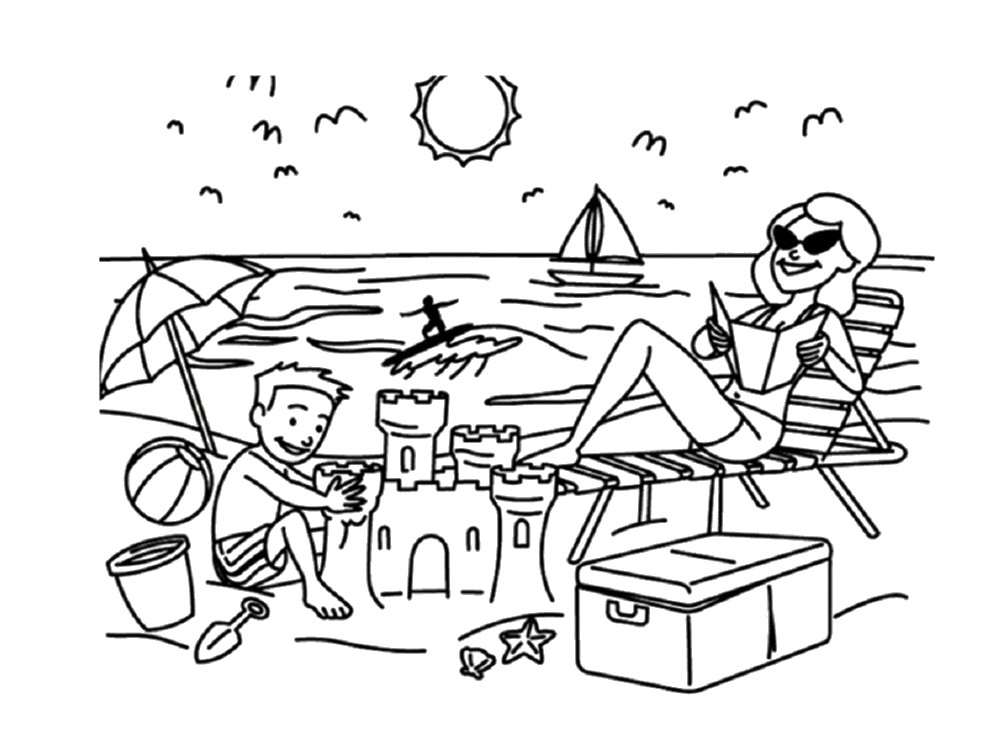 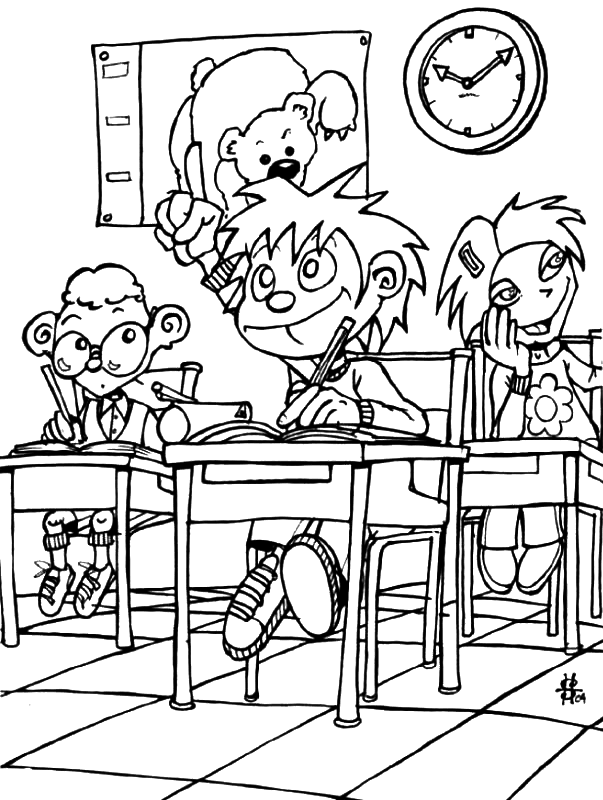 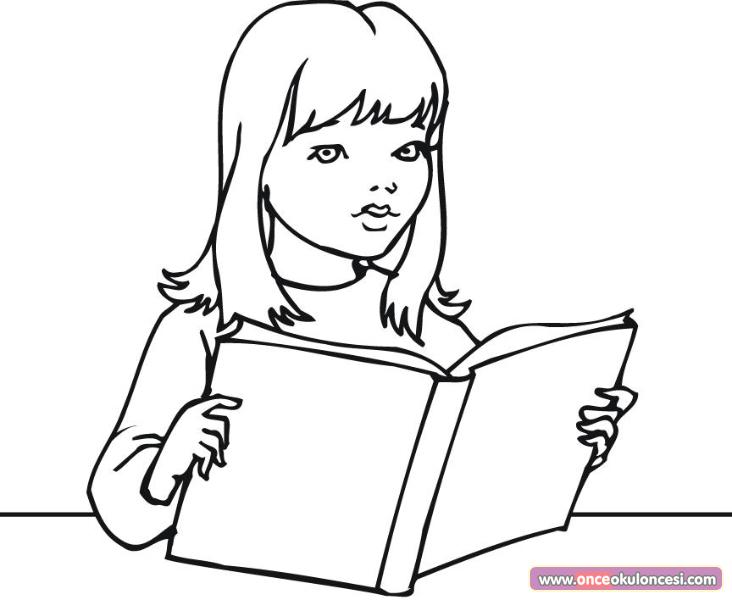 